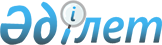 О внесении изменения в решение Кентауского городского маслихата от 2 мая 2012 года № 29 "О размере и порядке оказания жилищной помощи в городе Кентау"
					
			Утративший силу
			
			
		
					Решение Кентауского городского маслихата Южно-Казахстанской области от 25 июля 2014 года № 183. Зарегистрировано Департаментом юстиции Южно-Казахстанской области 12 августа 2014 года № 2765. Утратило силу решением Кентауского городского маслихата Южно-Казахстанской области от 30 марта 2017 года № 74      Сноска. Утратило силу решением Кентауского городского маслихата Южно-Казахстанской области от 30.03.2017 № 74 (вводится в действие со дня его первого официального опубликования).

      В соответствии с подпунктом 15) пункта 1 статьи 6 Закона Республики Казахстан от 23 января 2001 года № 148 "О местном государственном управлении и самоуправлении в Республике Казахстан", Постановлением Правительства Республики Казахстан от 5 марта 2014 года № 185 "Об утверждении стандартов государственных услуг в сфере жилищно-коммунального хозяйства", Кентауский городской маслихат РЕШИЛ:

      1. Внести в решение Кентауского городского маслихата от 2 мая 2012 года № 29 "О размере и порядке оказания жилищной помощи в городе Кентау" (зарегистрировано в Реестре государственной регистрации нормативных правовых актов за № 14-3-130, опубликовано 12 мая 2012 года в газетах "Кентау") следующее изменение:

      в размере и порядке оказания жилищной помощи в городе Кентау, утвержденных указанным решением:

       пункт 12 изложить в следующей редакции:

      "12. Уполномоченный орган в течение десяти календарных дней со дня предоставления необходимых для назначения жилищной помощи документов, принимает решение о назначении или отказе в назначении жилищной помощи, о чем уведомляет заявителя.".

      2. Настоящее решение вводится в действие по истечении десяти календарных дней после дня его первого официального опубликования.


					© 2012. РГП на ПХВ «Институт законодательства и правовой информации Республики Казахстан» Министерства юстиции Республики Казахстан
				
      Председатель сессии

      городского маслихата

Б. Мухамеджанов

      Исполняющий обязанности

      секретаря городского маслихата

Е. Аринов
